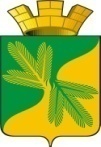 Ханты - Мансийский автономный округ – ЮграСоветский  районСОВЕТ   ДЕПУТАТОВГОРОДСКОГО ПОСЕЛЕНИЯ ТАЁЖНЫЙР Е Ш Е Н И Е  28 ноября 2023 года								                   № 16О внесении изменений в решение Совета депутатов городского поселения Таёжный от 14.06.2018 № 245 «Об утверждении Правил благоустройства городского поселения Таёжный»В соответствии с Федеральным законом от 24.07.2023 № 377-ФЗ «О внесении изменений в Федеральный закон «Об ответственном обращении с животными и о внесении изменений в отдельные законодательные акты Российской Федерации» и статью 44 Федерального закона «Об общих принципах организации публичной власти в субъектах Российской Федерации», Уставом городского поселения ТаежныйСОВЕТ ДЕПУТАТОВ ГОРОДСКОГО ПОСЕЛЕНИЯ ТАЕЖНЫЙ РЕШИЛ:1. Внести изменения в решение Совета депутатов городского поселения Таёжный от 14.06.2018 № 245 «Об утверждении Правил благоустройства городского поселения Таёжный» (далее – Решение) следующие изменения:1.1. Пункт 12 статьи 12 Правил благоустройства городского поселения Таёжный, утвержденных Решением, изложить в следующей редакции:12) При выгуле домашнего животного, за исключением собаки-проводника, сопровождающей инвалида по зрению, необходимо соблюдать следующие требования:а) исключать возможность свободного, неконтролируемого передвижения животного вне мест, разрешенных решением органа местного самоуправления для выгула животных;б) обеспечивать уборку продуктов жизнедеятельности животного в местах и на территориях общего пользования;в) не допускать выгул животного вне мест, разрешенных решением органа местного самоуправления для выгула животных и соблюдать иные требования к его выгулу;г) запрещается выгуливать собак на детских и спортивных площадках, на территориях больниц, образовательных учреждений и иных территорий общего пользования.3. Настоящее решение подлежит официальному опубликованию в порядке, установленном Уставом городского поселения Таежный.4. Настоящее решение вступает в силу после официального опубликования.Председатель Совета депутатов городского поселения Таёжный 							Л.Ю.Халилова	                                                                                               Глава городского поселения Таёжный	       	                                           А.Р.Аширов